ŠALČININKŲ R. BUTRIMONIŲ ANOS KREPŠTUL GIMNAZIJOS DIREKTORIUS       ĮSAKYMASDĖL ŠALČININKŲ R. BUTRIMONIŲ ANOS KREPŠTUL  GIMNAZIJOS DARBUOTOJŲ DARBO APMOKĖJIMO SISTEMOS DALINIO PAKEITIMO2022 m. gruodžio 5 d. Nr. V3- 126ButrimonysVadovaudamasi  Šalčininkų rajono savivaldybės tarybos 2022 m. spalio 13 d. sprendimu Nr. T-977 ,,Dėl Šalčininkų rajono savivaldybės švietimo įstaigų karjeros specialistų pareigybių skaičiaus nustatymo“,P a p i l d a u  Šalčininkų r. Butrimonių Anos Krepštul gimnazijos darbuotojų  darbo apmokėjimo sistemos, patvirtintos 2022 m. rugpjūčio 26 d. įsakymu Nr. V3-90 2 priedo, 2 punktą  ir  išdėstau taip:Specialiųjų pedagogų, logopedų pareiginės algos pastoviosios dalies koeficientai: Direktorė                                                                                                                          Teresa Savel(Baziniais dydžiais)(Baziniais dydžiais)(Baziniais dydžiais)(Baziniais dydžiais)(Baziniais dydžiais)(Baziniais dydžiais)(Baziniais dydžiais)KvalifikacinėkategorijaPastoviosios dalies koeficientaiPastoviosios dalies koeficientaiPastoviosios dalies koeficientaiPastoviosios dalies koeficientaiPastoviosios dalies koeficientaiPastoviosios dalies koeficientaiPastoviosios dalies koeficientaiKvalifikacinėkategorijapedagoginio darbo stažas (metais)pedagoginio darbo stažas (metais)pedagoginio darbo stažas (metais)pedagoginio darbo stažas (metais)pedagoginio darbo stažas (metais)pedagoginio darbo stažas (metais)pedagoginio darbo stažas (metais)Kvalifikacinėkategorijaiki 2nuo daugiau kaip 2 iki 5nuo daugiau kaip 5 iki 10nuo daugiau kaip 10 iki 15nuo daugiau kaip 15 iki 20nuo daugiau kaip 20 iki 25daugiau kaip 25Nesuteiktos kvalifikacinės kategorijosNesuteiktos kvalifikacinės kategorijosNesuteiktos kvalifikacinės kategorijosNesuteiktos kvalifikacinės kategorijosNesuteiktos kvalifikacinės kategorijosNesuteiktos kvalifikacinės kategorijosNesuteiktos kvalifikacinės kategorijosNesuteiktos kvalifikacinės kategorijosSpecialusis pedagogas, logopedas, Karjeros specialistas7,447,477,537,677,917,947,98Suteiktos kvalifikacinės kategorijosSuteiktos kvalifikacinės kategorijosSuteiktos kvalifikacinės kategorijosSuteiktos kvalifikacinės kategorijosSuteiktos kvalifikacinės kategorijosSuteiktos kvalifikacinės kategorijosSuteiktos kvalifikacinės kategorijosSuteiktos kvalifikacinės kategorijosSpecialusis pedagogas, logopedas, 7,998,018,028,068,088,118,17Vyresnysis specialusis pedagogas, vyresnysis logopedas, 8,188,218,258,588,628,66Specialusis pedagogas metodininkas, logopedas metodininkas, 8,748,99,189,229,28Specialusis pedagogas ekspertas, logopedas ekspertas, 9,9410,110,3610,410,45“.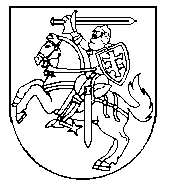 